В рамках Санкт -Петербургского проекта культуры и искусства «Вдохновение. Виват-талант»Всероссийский конкурс детского творчества и педагогического мастерства «Первый аккорд-Маленький Моцарт» 11-14 декабря 2020гПротокол -3«Струнные и народные инструменты»СТРУННЫЕ ИНСТРУМЕНТЫУчастие без трансляции:НАРОДНЫЕ ИНСТРУМЕНТЫГитара и струнно-щипковые инструментыГармоникиУчастие без трансляции: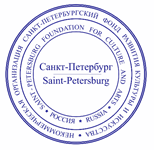 «УТВЕРЖДАЮ»Президент Некоммерческой организации 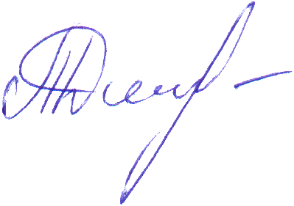 «СПб ФРКИ» _______________________Дмитришина Т.С. "12" декабря  2020 г.Николаева Марияскрипка, 6 летПреподаватель Иванова Жанна Васильевна, Концертмейстер Муровщик Никита Александрович, Россия, г. Санкт-Петербург СПб  ГБУ  ДО «ДМШ №41»Лауреат 2+спец. приз от С.BechsteinНотный ПультАникина Анна
Скрипка, 7 лет
Педагог - Баранов Александр Юрьевич
Концертмейстер - Таипова Светлана Рустемовна
ССМШ при СПб ГК,Подготовительное отделение 
г Санкт-ПетербургЛауреат 1+спец. приз от С.BechsteinНотный ПультНиколаева Аннаскрипка, 8 летПреподаватель Иванова Жанна Васильевна, Концертмейстер Муровщик Никита Александрович, Россия, г. Санкт-Петербург СПб  ГБУ  ДО «ДМШ №41»Дипломат 1Пилякальните Алисаскрипка, 8 летПреподаватель Иванова Жанна Васильевна, Концертмейстер Муровщик Никита Александрович, Россия, г. Санкт-Петербург СПб  ГБУ  ДО «ДМШ №41»Лауреат 2+спец. приз от С.BechsteinНотный ПультКлассен Елизавета8 лет, скрипка Преподаватель Максимова Евгения СергеевнаКонцертмейстер Марьянович Ирина ВладимировнаРоссия, Ленинградская область, пос. Колтуши, МАУ ДО «Колтушская школа искусств»Лауреат 1+спец. приз от С.BechsteinНотный ПультПодоба ЕваСкрипка, 8 летПреподаватель – Федоренко Светлана ВладимировнаКонцертмейстер - Шашенкова Анна АлександровнаСПБ ГБУ ДО «ДМШ №41»г. Санкт-ПетербургДипломат 1Тимофеева Анастасия
скрипка, 8 лет
Преподаватель - Терентьева Ольга Владимировна
Концертмейстер - Леонова Наталья Анатольевна
МАУ ДО ДШИ им.С.В.Рахманинова г.Старая Русса Новгородской обл. Лауреат 1+спец. приз от С.BechsteinНотный ПультДайнеко Арина8 лет, скрипкаПреподаватель – Татьяна Борисовна ПрохороваКонцертмейстер – Анна Викторовна КореповаРоссия, г. Санкт-Петербург, 
СПб ГБУ ДО «Санкт-Петербургская детская школа искусств имени Е.А.Мравинского»Дипломат 1Казаков Фёдор
Скрипка, 8 лет
Преподаватель - Прохорова Татьяна Борисовна
Концертмейстер - Корепова Анна Викторовна
ДШИ им. Е.А. Мравинского
Санкт-Петербург, Лауреат 39-10Большакова Василиса Скрипка, 9 летПреподаватель – Черноткач Наталья НиколаевнаКонцертмейстер – Кузнецова Наталия ВикторовнаРоссия, г.Санкт-Петербург, ДМШ №45 Пушкинского районаДипломант 2Ланда Елизавета9 лет, скрипкаРуководитель Прохорова Татьяна БорисовнаКонцертмейстер Корепова Анна ВикторовнаРоссия, г. Санкт-Петербург, Санкт-Петербургская детская школа искусств имени Е.А. МравинскогоДипломант 1Птушкина Мария
Скрипка, 9 лет
Преподаватель - Баранов Александр Юрьевич
Концертмейстер - Таипова Светлана Рустемовна
ССМШ Санкт-Петербургской консерватории им. Н.А. Римского-Корсакова 
г Санкт-ПетербургЛауреат 1+спец. приз от Bechstein:Нотный ПультСветильник для пультаВасиленко София
Скрипка, 9 лет
Преподаватель - Баранов Александр Юрьевич
Концертмейстер - Таипова Светлана Рустемовна
Санкт-Петербургская музыкальная школа имени Н.А. Римского-Корсакова, г Санкт-Петербург.Лауреат 1+спец. приз от Bechstein:Нотный ПультСветильник для пультаРунова Елизавета Скрипка, категория 9-10 летПреподаватель Гринюк Ирина ВитальевнаКонцертмейстер Колышева  Татьяна Павловна Россия, г.Зеленоградск, Калининградская обл. «ДШИ города Зеленоградска»Лауреат 315.Гребенюк Марта
Арфа, 10 лет
Преподаватель - Смирнова Марина Витальевна
Средняя специальная музыкальная школа Санкт-Петербургской государственной консерватории им. Н.А.Римского-Корсакова 
г Санкт-Петербург Лауреат 316.Баскова ВикторияСкрипка, 10 летПреподаватель – Елена ТюкаловаКонцертмейстер – Лариса ЗиминаРоссия, г. Ковдор Мурманской области, МАУ ДО ДШИДипломант 317.Коринчук ЭвелинаСкрипка, 10 летПреподаватель – Ирина МарковаКонцертмейстер – Лариса ЗиминаРоссия, г. Ковдор Мурманской области, МАУ ДО ДШИДипломант 318.Кравченко Милана
скрипка, 10 лет
Педагог - Шишова Людмила Николаевна
Концертмейстер - Пасынкова Мария Робертовна
ГОУ ДОД Санкт-Петербургская ДМШ №9
Санкт-ПетербургДипломант 119.Голуб Григорий 10 лет, виолончельПреподаватель -Ильязова Ирина АнатольевнаКонцертмейстер -Иоаннисян Ольга НиколаевнаРоссия г. Санкт-Петербург СПб ГБУ ДО «Санкт-Петербургская детская музыкальная школа № 33Лауреат 2+спец. приз от Bechstein:Нотный Пульт11-1220.Киселева Ангелина
скрипка, 11 лет
Преподаватель - Болотина Светлана Алексеевна
Концертмейстер - Замятина Ольга Михайловна
ДМШ№2 г.Барнаул 
г Барнаул, Алтайский край Лауреат 2+спец. приз от Bechstein:Нотный Пульт21.Галыгин ТихонСкрипка, 11 летПреподаватель- Исаева Кристина Борисовна
Концертмейстер – Исаева Ирина РостиславовнаРоссия, г. СПб Кронштадт ДМШ №8Дипломант 222.Галь Евгений 
Скрипка, 11 лет
Преподаватель - Козьбо Фаина Исааковна
Концертмейстер - Жаворонкова Маргарита Мансуровна
СПб ГБУ ДО "Санкт-Петербургская детская школа искусств №3" Дипломант 123.Нестерёнок Есения
скрипка,12 лет
Преподаватель - Стафеева Элла Яковлевна
Концертмейстер - Батанова Маргарита Вадимовна
Детская музыкальная школа №1
Красноярск, Красноярский край Дипломант 224.Ломова ДианаСкрипка, 12 летПреподаватель – Ирина МарковаКонцертмейстер – Лариса ЗиминаРоссия, г. Ковдор Мурманской области, МАУ ДО ДШИДипломант 326.Махунова АнастасияСкрипка, 12 летПреподаватель – Черноткач Наталья НиколаевнаКонцертмейстер – Кузнецова Наталия ВикторовнаРоссия, г.Санкт-Петербург, ДМШ №45 Пушкинского районаДипломант 127.Батуревич Елизавета
Скрипка, 12 лет
Преподаватель - Симз Жанна Владимировна
Концертмейстер - Осетрова Людмила Анатольевна
Детская музыкальная школа №1 
г КрасноярскДипломант 328.Носов Фёдор 
Скрипка, 12 лет
Педагог - Андреева Елена Геннадиевна
Концертмейстер - Луммейоке Альбина Михайловна
Санкт-Петербургская детская школа искусств имени Е.А.Мравинского 
г Санкт-ПетербургЛауреат 329.Шуваев Валентин
Скрипка, 5 лет
Преподаватель - Майорова Ирина Николаевна
Концертмейстер - Буквецкая Ольга Борисовна
МБУДО ДМШ №1
Новосибирск, Новосибирская область Лауреат 230.Нестеров Дмитрий 
Виолончель, 9 лет 
Преподаватель - Казанкина Кристина Всеволодовна
Концертмейстер - Нестерова Ольга Александровна
ДШИ им. Бортнянского
Санкт-ПетербургДипломант 331.Четверикова Вероника 9 лет, СкрипкаПреподаватель: Майорова Ирина НиколаевнаКонцертмейстер: Волкова Ирина Романовна Россия, г. Новосибирск, МБУДО ДМШ №1. Лауреат 332.Скрипичный Дуэт
Павлова Анна - Павлова Алиса
Категория 9 -11 лет, «Семейное творчество»
Преподаватель - Терентьева О.В.
Концертмейстер - Леонова Н.А.
МАУ ДО «ДШИ имени С.В. Рахманинова» 
г Старая Русса, Новгородская обл.Лауреат 133.Чижова ТаисияСкрипка, 8 летПреподаватель-Маркова Елена ВладимировнаКонцертмейстер-Зюкина Лилия Рафаиловна Россия, г. Чебоксары, МБУДО ЧДМШ №3Лауреат 234Китанина ВераСкрипка, 10 летПреподаватель-Маркова Елена ВладимировнаКонцертмейстер-Зюкина Лилия Рафаиловна Россия, г. Чебоксары, МБУДО ЧДМШ №3Лауреат 335Павлов ДаниилСкрипка, 10 летПреподаватель-Маркова Елена ВладимировнаКонцертмейстер-Зюкина Лилия Рафаиловна Россия, г. Чебоксары, МБУДО ЧДМШ №3Лауреат 336Лапшина Мария Скрипка, 12 летПреподаватель-Маркова Елена ВладимировнаКонцертмейстер-Зюкина Лилия Рафаиловна Россия, г. Чебоксары, МБУДО ЧДМШ №3Дипломант 237Каурова КаринаСкрипка, соло, 12 летПреподаватель Климина Наталья ПетровнаКонцертмейстер Гормузева Екатерина АлександровнаРоссия. г. Кемерово, МБОУДО «Детская школа искусств №69»Лауреат 3Семенова София Гусли пикколо, 7 летПреподаватель- Кузина Ольга ВасильевнаКонцертмейстер: Семенова Татьяна СергеевнаРоссия, г. Псков МБУДО «ДМШ №2 им. М.П. Мусоргского»Лауреат 1+спец. приз от Bechstein:Нотный ПультГордиенко Алексей7 лет, гитараПреподаватель Лобанов В.В.Россия, Ленинградская обл. г. Всеволожск МБУДО «ДШИ им. М.И. Глинки г. Всеволожск»Лауреат 3
Полозов Дмитрий
Гитара, 8 лет
Преподаватель - Муранова Татьяна Витальевна
Приозерская детская школа искусств
ПриозерскДипломант 19-10Ермак Артём
Гитара, 9 лет
Преподаватель - Муранова Татьяна Витальевна
МУ ДО "Приозерская ДШИ" 
г Приозерск, Ленинградская областьЛауреат 2+спец. приз от Bechstein:Нотный ПультЛовчагин ЯромирКлассическая гитара, 9 летПреподаватель- Муранова Татьяна Витальевна Россия, г.Приозерск, МУ ДО Приозерская ДШИДипломант 1Захаров Егор
Гитара, 9 лет
Педагог - Котко Людмила Леонидовна
ГБУ ДО ДДЮТ Фрунзенский район Санкт-Петербург, г Санкт-ПетербургЛауреат 3Дуэт гитаристов
Захаров Егор - Фёдоров Даниил
категория 9-10 лет
Педагог - Котко Людмила Леонидовна
ГБУ ДО ДДЮТ Фрунзенский район Санкт-Петербург, г Санкт-ПетербургЛауреат 3Жилкишиева АлинаГитара, 10 летПреподаватель - Харитонов  Дмитрий   АлександровичЛенинградская область, посёлок Щеглово, МБУДО «ДШИ Всеволожского района посёлок им.Морозова» структурное подразделение «Щегловское»Дипломант 1Кох Александра Гусли звончатые,10 летПреподаватель- Кузина Ольга ВасильевнаКонцертмейстер: Давыдова Надежда ВладимировнаРоссия, г. Псков МБУДО «ДМШ №2 им. М.П. Мусоргского»Лауреат 1+спец. приз от Bechstein:Нотный ПультСветильник для пультаКотиль Кирилл8 лет, аккордеонПреподаватель Гассан О.А.Россия, Ленинградская обл. г. Всеволожск МБУДО «ДШИ им. М.И. Глинки г. Всеволожск»Лауреат 3Боянская АлёнаАккордеон, 9 летПреподаватель – Семенова Анна АндреевнаРоссия, Санкт-ПетербургСПб ГБУ ДШИ им. И. Ф. Стравинского  Лауреат 2+спец. приз от Bechstein:Нотный ПультАтанесян Арсен
Аккордеон, 10 лет
Преподаватель - Корнеева Наталья Геннадьевна
Детская музыкальная школа №20
Санкт-ПетербургЛауреат 1+спец. приз от Bechstein:Нотный ПультСветильник для пультаСеров Алексей11 лет, баян.Преподаватель ПономареваАнтонина Александровна Россия, г. Рязань, Областная детская школа искусств при ГАПОУ «Рязанский музыкальный колледж им. Г. и А. Пироговых».Лауреат 1+спец. приз от Bechstein:Нотный ПультСветильник для пультаДуэт аккордеонистов
Фролов Александр - Бойков Даниил
Категория 9 -10 лет
Преподаватель - Корнеева Наталья Геннадьевна
Детская музыкальная школа №20
Санкт - ПетербургЛауреат 1С.BechsteinДва Нотных ПультаИНСТРУМЕНТАЛЬНОЕ ТРИО
Машек Дима, Ареховский Глеб, Шадрин Павел
Категория: 8 - 9 лет
Преподаватель - Романова Марина Сергеевна
МОУ ДО Петрозаводская детская школа искусств им. М.А. Балакирева
г.Петрозаводск, КарелияЛауреат 2Борисенко Георгий Аккордеон, 9 летПреподаватель – Семенова Анна Андреевна Россия, Санкт-Петербург СПб ГБУ ДШИ им. И. Ф. СтравинскогоДипломант 1Боянский Алексей Аккордеон, 10 летПреподаватель – Семенова  Анна АндреевнаРоссия, Санкт-ПетербургСПб ГБУ ДШИ им. И. Ф. Стравинского  Дипломант 2Волкова Вера
аккордеон, 12 лет
Преподаватель - Тарасова Вероника Юрьевна
МБУДО "Чебоксарская детская музыкальная школа № 3" 
г. Чебоксары Чувашская Республика, Лауреат 1